                      Р Е П У Б Л И К А    Б Ъ Л ГА Р И Я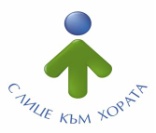 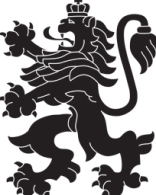                             МИНИСТЕРСТВО  НА  ЗДРАВЕОПАЗВАНЕТО                          РЕГИОНАЛНА  ЗДРАВНА  ИНСПЕКЦИЯ – ВРАЦАгр. Враца 3000      ул. „Черни Дрин” № 2     тел: 092/62 63 77    e-mail: rzi@rzi-vratsa.com   ИНФОРМАЦИОНЕН БЮЛЕТИНза периода  20.09.2021г. – 26.09.2021г.ИЗВЪРШЕНИ СЪВМЕСТНИ ПРОВЕРКИ ПО СПАЗВАНЕ НА ПРОТИВОЕПИДЕМИЧНИТЕ МЕРКИ, СЪГЛАСНО ЗАПОВЕД №РД-01-686/05.08.2021Г. НА МИНИСТЪРА НА ЗДРАВЕОПАЗВАНЕТО ДЕЙНОСТ  НА ДИРЕКЦИЯ „НАДЗОР НА ЗАРАЗНИТЕ БОЛЕСТИ“ЕПИДЕМИЧНА ОБСТАНОВКАЗа периода 20.09.2021г.- 26.09.2021 г.. в отдел „Противоепидемичен контрол“ на РЗИ-Враца са съобщени и  регистрирани както следва:ДЕЙНОСТИ В ОТДЕЛ „МЕДИЦИНСКИ ИЗСЛЕДВАНИЯ“:                                                                                                                                                      +             –ДЕЙНОСТ  НА ДИРЕКЦИЯ „МЕДИЦИНСКИ ДЕЙНОСТИ“ДЕЙНОСТ  НА ДИРЕКЦИЯ „ОБЩЕСТВЕНО ЗДРАВЕ“АНАЛИЗ НА ДЕЙНОСТТА НА РЗИ – ВРАЦА ПО КОНТРОЛ НА ТЮТЮНОПУШЕНЕТО ЗА ПЕРИОДА 20.09.2021 г. - 26.09.2021 г.За периода 20.09.2021 г. – 26.09.2021 г. РЗИ – Враца е осъществила 53 проверки. Проверени са 7 обекти за хранене и развлечения, 7 детски и учебни заведения, 12 лечебни и здравни заведения  /МБАЛ – 7, СДМЛ – 1, аптеки – 4/ и 27 закрити обществени места. За изминалия период на отчитане не са констатирани нарушения на въведените забрани и ограниченията на тютюнопушене. Няма издадени предписания и актове.Д-Р ОРЛИН ДИМИТРОВДиректор на РЗИ-ВрацаПериод от 20.09 -26.09.2021 г.РЗИМВРБАБХОбщинска администрацияОбластна администрацияСъвместниПредписания, протоколи, разпорежданияАУАНСигналиОкр прокуратураИзвършени проверки - общо61200241860731900Заведения за обществено хранене6351331263Търговски обекти46711125474Нощни заведения2Обекти с обществено предназначение2651142Лечебни заведения913Други обекти (бензиностанции и други)16441310Данни  включително до 26.09.2021 г. Данни  включително до 26.09.2021 г. Брой проби:Брой проби:Общо9786                              От тях Взети последните 24 часа / до 12.00 ч.  1Брой получени резултати до момента9785Брой положителни случаи , с натрупване  ОБЩО 11 251  ЗА ОБЛ.ВРАЦА, ОТ ТЯХ9921  ИЗЛЕКУВАНИ   727 АКТИВНИ, от тях (638 домашно лечение + 89 хоспитализирани )   603 ПОЧИНАЛИОбщ брой издадени предписания на контактни  и на потвърдени случаи,   с натрупване  23 596Общ брой под карантина, с натрупване  30 919Общ брой под карантина, оставащи1276Издадени направления 4А 53Бр. взети проби за PCR изследване –  53 бр.1Бр. взети проби за изследване на антитела - 4  бр.2Бр. взети проби за  изследване  на антигенни - 4  бр.Администриране на процеса по регистрация  на лечебните заведения за извънболнична помощ и хосписите 5Проверки по чл. 93 от Закона за здравето по жалби и сигнали при нарушаване на правата на пациентите2Контрол на медицинската документацияПроверки по методиката за субсидиране на лечебните заведенияКонтрол на лекарствени продукти, заплащани със средства от бюджета на Министерството на здравеопазването за лечение на заболявания извън обхвата на задължителното здравно осигуряване1Контрол на дейността по медицинската експертиза 20Контрол върху дейността на лечебните заведения и медицинските специалисти. Проверки  на лечебните заведения за болнична и извънболнична помощ, проверки по чл. 93 от Закона за здравето2Обработени документи в РКМЕ522Контрол на територията на областта по Закона за контрол върху наркотичните вещества и прекурсорите1Контрол на обектите за търговия на едро и дребно с лекарствени продукти по реда на Закона за лекарствените продукти в хуманната медицина2Издадени предписания114Взети проби за анализ37Мониторинг и контрол на радиационни параметри на средата по държавен здравен контрол21Дейности и прояви, свързани с международни и национални дни, посветени на здравен проблемЗдравна оценка на седмични разписания53Участие в ДПК1Разпространине на печатни и аудио-визуални, здравнообразователни, информационни и методични материалиИздадени предписанияИздадени АУАН